Chủ đề: Giải bài tập tiếng Việt 2 Kết nối tri thức - Bài 22 (tập 1): Tớ là Lê-gôGiải bài tập Tiếng Việt 2 tập 1 bài 22 Kết nối tri thứcĐọc tài liệu tổng hợp hướng dẫn đọc bài: Tớ là Lê-gô, viết, luyện tập và đọc mở rộng thật chi tiết phía dưới, mời phụ huynh cùng các em học sinh tham khảo để hiểu bài và chuẩn bị bài tốt nhất nhé.I. Đọc* Khởi động: Câu hỏi.Nói tên một số đồ chơi của em. Em thích đồ chơi nào nhất? Trả lời câu hỏi trang 97 sgk Tiếng Việt 2 tập 1 Kết nối tri thức- Một số đồ chơi của em: lê-gô, búp bê, gấu bông, bộ đồ nấu ăn,… - Em thích nhất là bộ đồ nấu ăn.* Trả lời câu hỏi: Câu 1.Đồ chơi lê-gô còn được các bạn nhỏ gọi là gì? Trả lời câu 1 trang 98 sgk Tiếng Việt 2 tập 1 Kết nối tri thứcĐồ chơi lê-gô còn được các bạn nhỏ gọi là đồ chơi lắp ráp. Câu 2.Nêu cách chơi lê-gô. Trả lời câu 2 trang 98 sgk Tiếng Việt 2 tập 1 Kết nối tri thứcCác khối lê-gô được lắp ráp thành các đồ vật rồi lại được tháo rời ra để ghép thành các đồ vật khác. Câu 3.Trò chơi lê-gô đem lại lợi ích gì? Trả lời câu 3 trang 98 sgk Tiếng Việt 2 tập 1 Kết nối tri thứcTrò chơi lê-gô giúp cho các bạn nhỏ có trí tưởng tượng phong phú, khả năng sáng tạo và tính kiên nhẫn. Câu 4.Chọn nội dung phù hợp với mỗi đoạn trong bài. Trả lời câu 4 trang 98 sgk Tiếng Việt 2 tập 1 Kết nối tri thức1-c2-d3-a4-b* Luyện tập theo văn bản đọc: Câu 1.Tìm từ ngữ chỉ đặc điểm của những khối lê-gô. Trả lời câu 1 luyện đọc trang 98 sgk Tiếng Việt 2 tập 1 Kết nối tri thứcKhối nhỏ, đầy màu sắc, hình viên gạch, hình nhân vật tí hon, hình xinh xắn. Câu 2.Đặt một câu với từ ngữ vừa tìm được. Trả lời câu 2 luyện đọc trang 98 sgk Tiếng Việt 2 tập 1 Kết nối tri thức- Em thích những quả bóng bay đầy màu sắc. - Hộp bút của em có nhiều hình nhân vật tí hon. - Bộ xếp hình có nhiều hình xinh xắn. II. ViếtCâu 1.Nghe – viết : Đồ chơi yêu thíchTớ rất thích các đồ chơi truyền thống như diều, chong chóng, đèn ông sao. Tớ cũng thích các đồ chơi hiện đại như lê-go, ô tô điều khiển từ xa, siêu nhân Đồ chơi nào tớ cũng giữ gìn cẩn thận.Trả lời câu 1 trang 99 sgk Tiếng Việt 2 tập 1 Kết nối tri thứcChú ý: - Quan sát các dấu câu trong đoạn văn. - Viết hoa chữ cái đầu tên bài, viết hoa chữ đầu câu, viết hoa các chữ sau dấu chấm. - Viết những tiếng khó hoặc tiếng dễ viết sai do ảnh hưởng của cách phát âm địa phương: truyền thống, điều khiển, từ xa, siêu nhân, giữ gìn,…  Câu 2.Chọn ng hoặc ngh thay cho ô vuông: a. Dù ai nói ...ả nói ...iêng Lòng ta vẫn vững như kiềng ba chân. b. Người không học như ...ọc không mài. c. Mấy cậu bạn đang ...ó ...iêng tìm chỗ chơi đá cầu. Trả lời câu 2 trang 99 sgk Tiếng Việt 2 tập 1 Kết nối tri thứca. Dù ai nói ngả nói nghiêng Lòng ta vẫn vững như kiềng ba chân. b. Người không học như ngọc không mài. c. Mấy cậu bạn đang ngó nghiêng tìm chỗ chơi đá cầu. Câu 3.Chọn a hoặc b:a. ...ung thu, ...ung sức, ...ong ...óng, ...ong xanh. b....ông gió, ....uồn ...uồn, cuộn ...ỉ.Trả lời câu 3 trang 99 sgk Tiếng Việt 2 tập 1 Kết nối tri thứca. trung thu, chung sức, chong chóng, trong xanh. b. chuông gió, chuồn chuồn, cuộn chỉ.III. Luyện tập* Luyện từ và câu: Câu 1.Tìm từ ngữ gọi tên các đồ chơi có trong bức tranh. 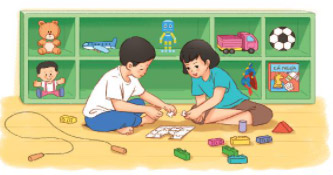 Trả lời câu 1 trang 99 sgk Tiếng Việt 2 tập 1 Kết nối tri thứcTừ ngữ gọi tên các đồ chơi có trong bức tranh là: thú nhồi bông, búp bê, máy bay, rô-bốt (người máy), ô tô, siêu nhân, quả bóng, cờ cá ngựa, lê-gô, dây để nhảy. Câu 2.Sắp xếp từ ngữ thành câu và viết câu vào vở. a. rất, mềm mại, chú gấu bông. b. sặc sỡ, có nhiều màu sắc, đồ chơi lê-gô. c. xinh xắn, bạn búp bê, và dễ thương. Trả lời câu 2 luyện từ trang 100 sgk Tiếng Việt 2 tập 1 Kết nối tri thứca. Chú gấu bông rất mềm mại. b. Đồ chơi lê-gô có nhiều màu sắc sặc sỡ. c. Bạn búp bê xinh xắn và dễ thương. Câu 3.Đặt một câu nêu đặc điểm của một đồ chơi. Trả lời câu 3 trang 100 sgk Tiếng Việt 2 tập 1 Kết nối tri thức- Chiếc dây nhảy dây rất dài. - Bé búp bê thật ngộ nghĩnh. * Luyện viết đoạn: Câu 1.Giới thiệu các đồ chơi mà trẻ em yêu thích. Trả lời câu 1 luyện viết đoạn trang 100 sgk Tiếng Việt 2 tập 1 Kết nối tri thứcMột số món đồ chơi mà trẻ em yêu thích như: Búp bê, gấu bông, đồ hàng, máy bay, rô-bốt, siêu nhân, lê-gô, …. Câu 2.Viết 3-4 câu giới thiệu một đồ chơi mà trẻ em yêu thích. Gợi ý: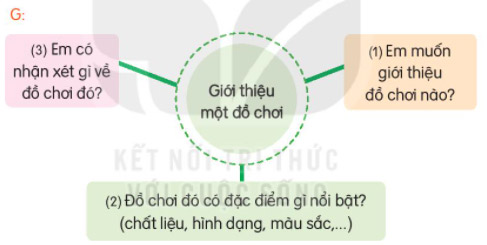 Trả lời câu 2 luyện viết đoạn trang 100 sgk Tiếng Việt 2 tập 1 Kết nối tri thứcĐoạn mẫu 1: Em rất thích đồ chơi gấu bông của em. Đó là món quà mẹ mua cho em nhân dịp sinh nhật. Chú gấu bông được làm từ lông mịn, có màu trắng tinh rất xinh xắn. Gấu bông to bằng người em, em có thể dùng ôm khi đi ngủ. Với em, gấu bông như một người bạn đồng hành và chơi đùa cùng với em. Em rất yêu quý món đồ chơi này và sẽ giữ gìn nó thật cẩn thậnĐoạn mẫu 2: Vào dịp nghỉ hè, bố đã tự tay làm một chiếc diều cho em. Chiếc diều được làm từ những thanh tre uốn cong, dán giấy mỏng rực rỡ màu sắc. Diều hình cánh bướm. Phần đuôi diều có hai sợi dây dài. Khi bay lên, cánh diều chao liệng, đuôi diều phấp phới tung bay. Em yêu chiếc diều nhỏ xinh này lắm. IV. Đọc mở rộngCâu 1.Tìm đọc các bài hướng dẫn tổ chức trò chơi hoặc hoạt động tập thể. Trả lời câu 1 đọc mở rộng trang 100 sgk Tiếng Việt 2 tập 1 Kết nối tri thức- Một số trò chơi tập thể phổ biến như: kéo co, bịt mắt bắt dê, mèo đuổi chuột, … hoặc các hoạt động tập thể như múa hát, thi đố vui. Câu 2.Ghi lại các bước tổ chức một trò chơi hoặc hoạt động tập thể em yêu thích.Trả lời câu 2 đọc mở rộng trang 100 sgk Tiếng Việt 2 tập 1 Kết nối tri thứcVD: Trò chơi kéo co. + Chuẩn bị: • Một dây thừng dài. • Một sợi dây màu sắc buộc ở giữa sợi dây thừng để làm ranh giới giữa hai đội phần biệt thắng thua. • Một đường kẻ vạch vẽ trên sân để làm ranh giới giữa hai đội. + Luật chơi: • Hai đội chỉ được bắt đầu kéo khi có tín hiệu của trọng tài. • Bên nào bị kéo về vạch ranh giới sang đội bên kia trước sẽ thua. + Cách chơi:• Chia người chơi thành 2 đội với số thành viên bằng nhau. • Hai đội đứng thành hàng dọc, đối diện nhau. Những người khoẻ thường đứng ở vị trí đầu tiên (tuỳ theo chiến thuật của đội). • Tất cả người chơi nắm vào dây thừng. • Khi có tín hiệu của trọng tài, người chơi phải kéo thật mạnh sao cho dây thừng kéo về phía bên mình. • Đội nào bị kéo về đội bên kia trước (tính từ chỗ đánh dấu bằng sợi dây màu sắc) thì đội đó thua. + Lưu ý: Trong quá trình kéo Có rất dễ bị xước da tay, vì vậy cần chú ý nắm chắc, tránh để dây trượt đi trượt lại trong lòng bàn tay.-/-Trên đây là nội dung giải bài tập Tiếng Việt 2 tập 1 bài 22 Kết nối tri thức: Tớ là Lê-gô trang 97-100 SGK, chúc các em học tốt Tiếng Việt 2 tập 1 Kết nối tri thức thật dễ dàng.Đoạn 1a. Hướng dẫn cách chơi lê-gôĐoạn 2b. Nói về lợi ích của việc chơi lê-gôĐoạn 3c. Giới thiệu tên gọi lê-gôĐoạn 4d. Tả đặc điểm lê-gô